МІНІСТЕРСТВО ОСВІТИ І НАУКИ УКРАЇНИСХІДНОУКРАЇНСЬКИЙ НАЦІОНАЛЬНИЙ УНІВЕРСИТЕТ ІМ. В. ДАЛЯОСВІТНЬО-ПРОФЕСІЙНА ПРОГРАМАВЕТЕРИНАРНА МЕДИЦИНА / VETERINARY MEDICINEКиїв – 2024ПЕРЕДМОВАОсвітньо-професійна програма підготовки фахівців другого (магістерського) рівня вищої освіти за спеціальністю 211 «Ветеринарна медицина» розроблена відповідно до Закону України «Про освіту» від 05.09.2017 р. № 2145-VIII, Закону України «Про вищу освіту» від 01.07.2014 р. № 1556-VII; наказу Міністерства освіти і науки України від 24.04.2019   р. № 558   «Затвердження    стандарту    вищої    освіти    за    спеціальністю 211 «Ветеринарна медицина» для другого (магістерського) рівня вищої освіти»; Постанови Кабінету Міністрів України від 23.11.2011 р. № 1341 «Про затвердження Національної рамки кваліфікацій», Постанови Кабінету Міністрів України від 30.12.2015 р. № 1187 «Про затвердження Ліцензійних умов провадження освітньої діяльності закладів освіти» (зі змінами), Постанови Кабінету Міністрів України від 29.04.2015 р. № 266 «Про затвердження переліку галузей знань і спеціальностей, за якими здійснюється підготовка здобувачів вищої освіти».Розроблено проєктною групою у складі:Пархоменко Людмила Іванівна – завідувачка	кафедри здоров’я тварин і екології, кандидат ветеринарних наук, доцент, керівник проєктної групи.Наливайко Людмила Іванівна, доктор ветеринарних наук, професор, професор кафедри здоров’я тварин і екології, член проектної групи.Івлева Оксана Вікторівна	– кандидат	ветеринарних наук, доцент кафедри здоров’я тварин і екології, член проєктної групи.ПРОФІЛЬ ОСВІТНЬО-ПРОФЕСІЙНОЇ ПРОГРАМИПЕРЕЛІК КОМПОНЕНТ ОСВІТНЬО-ПРОФЕСІЙНОЇ ПРОГРАМИ ТА ЇХ ЛОГІЧНА ПОСЛІДОВНІСТЬ122.2.1 Структурно-логічна схема ОП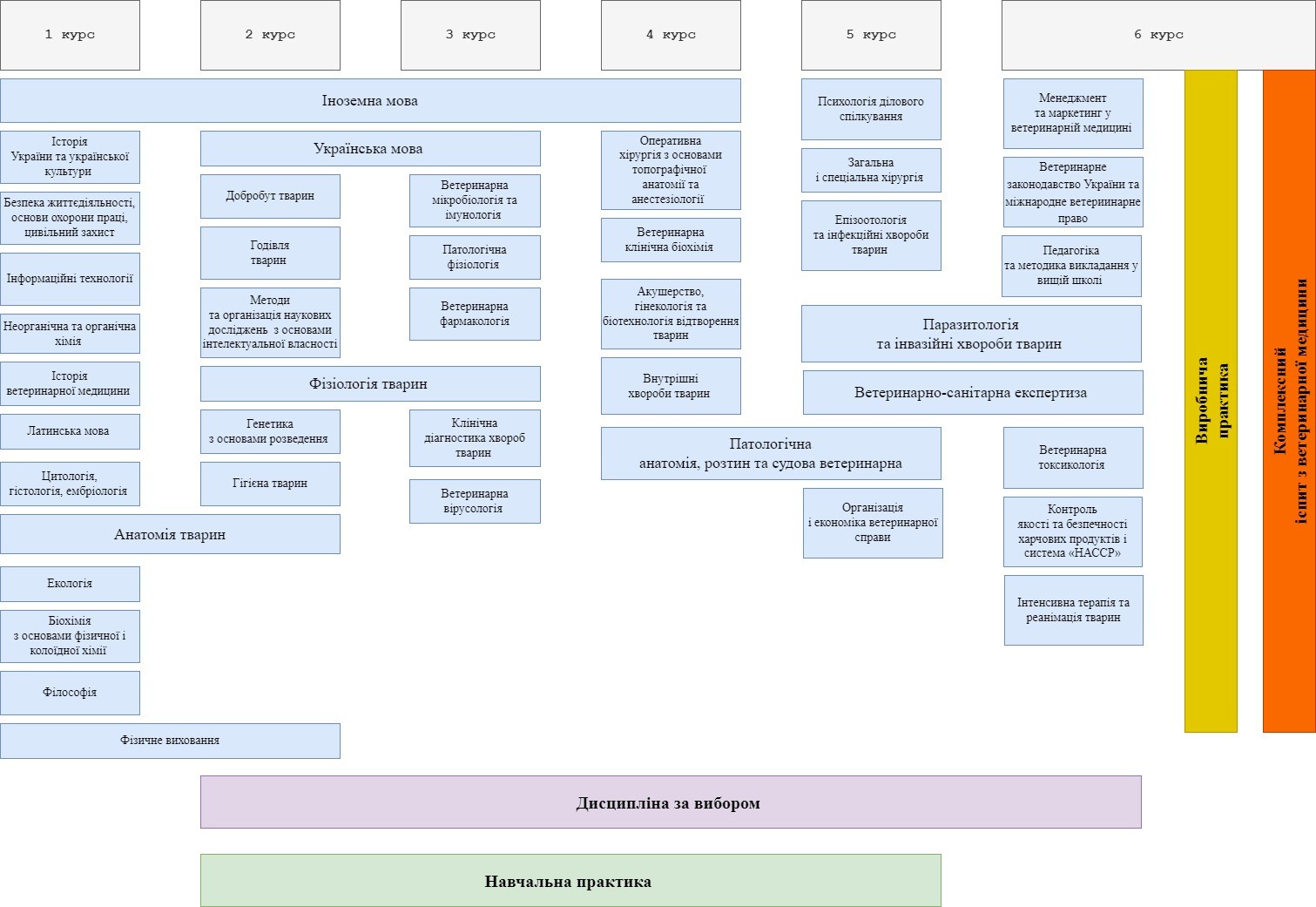 Форма атестації здобувачів вищої освітиВИМОГИ ДО НАЯВНОСТІ СИСТЕМИ ВНУТРІШНЬОГО ЗАБЕЗПЕЧЕННЯ ЯКОСТІ ВИЩОЇ ОСВІТИМАТРИЦЯ ВІДПОВІДНОСТІ ПРОГРАМНИХ КОМПЕТЕНТНОСТЕЙ КОМПОНЕНТАМ ОСВІТНЬОЇ ПРОГРАМИПримітка: ЗК - загальна компетентність, ФК - спеціальна компетентність, ОК - обов’язковий компонентМАТРИЦЯ ЗАБЕЗПЕЧЕННЯ ПРОГРАМНИХ РЕЗУЛЬТАТІВ НАВЧАННЯ (ПРН) ВІДПОВІДНИМИ КОМПОНЕНТАМИ ОСВІТНЬОЇ ПРОГРАМИПримітка: ОК - обов’язковий компонент, ПРН - програмні результати навчання18ЗАТВЕРДЖЕНОВченою радою СНУ ім. В. Даляпротокол № _____від « ____» ______ 2024 рокуВВЕДЕНО В ДІЮнаказ № ____________від «_____» ________2024 рокуРІВЕНЬ ВИЩОЇ ОСВІТИ другий (магістерський)СТУПІНЬ ВИЩОЇ ОСВІТИ магістрГАЛУЗЬ ЗНАНЬ 21 Ветеринарна медицинаСПЕЦІАЛЬНІСТЬ 211 «Ветеринарна медицина»1. Загальна інформація1. Загальна інформація1. Загальна інформаціяТип диплому та обсяг освітньої програмиТип диплому та обсяг освітньої програмиДиплом магістра, одиничний, 360 кредитів ЄКТС, термін навчання 5 роки 10 місяцівПовна назва вищого навчального закладу та структурного підрозділуПовна назва вищого навчального закладу та структурного підрозділуСхідноукраїнський національний університет ім. Володимира ДаляАграрний факультетКафедра здоров’я тварин і екологіїАкредитаційна організаціяАкредитаційна організаціяНаціональне агентство із забезпечення якості вищої освітиНаявність акредитаціїНаявність акредитаціїСертифікат про акредитацію УД 13010338 наказ МОН України від 19.12.16 № 1565строк дії до 01.07.2024Цикл / рівеньЦикл / рівеньНРК України – 7 рівень, QF EHEA – Second cycle, EQF LLL – level 7, рівень освіти – другий (магістерський)Обмеження щодо форм навчанняОбмеження щодо форм навчанняочна форма навчанняПередумовиПередумовиНаявність повної загальної середньої освіти за результатами зовнішнього незалежного оцінювання / національного мультипредметного тесту в порядку, визначеному законодавствомОсвітня кваліфікаціяОсвітня кваліфікаціямагістр з ветеринарної медициниПрофесійна кваліфікаціяПрофесійна кваліфікаціялікар ветеринарної медициниКваліфікація в дипломіКваліфікація в дипломіСтупінь вищої освіти – МагістрСпеціальність ‒ 211 Ветеринарна медицина / Veterinary medicineОсвітньо-професійна програма – Ветеринарна медицина / Veterinary medicineМова викладанняМова викладанняукраїнськаІнтернет адреса постійного розміщення опису освітньої програмиІнтернет адреса постійного розміщення опису освітньої програмиhttps://snu.edu.ua/2. Мета освітньої програми2. Мета освітньої програми2. Мета освітньої програмиФормувати у майбутнього професіонала здатність демонструвати спеціалізовані знання щодо перебігу біологічних процесів в організмі тварин у нормі та при патологіях, розробки і використання засобів діагностики та профілактики хвороб заразної та незаразної етіології, принципів безпечного утримання тварин різних видів, стандартизації і сертифікації продукції сільськогосподарського виробництва; формувати спеціалізовані уміння/навички розв’язання проблем, необхідні для проведення досліджень та/або провадження інноваційної діяльності у галузі ветеринарної медицини, професійний і науковий потенціал яких буде стимулюватирозвиток аграрного сектору України.Формувати у майбутнього професіонала здатність демонструвати спеціалізовані знання щодо перебігу біологічних процесів в організмі тварин у нормі та при патологіях, розробки і використання засобів діагностики та профілактики хвороб заразної та незаразної етіології, принципів безпечного утримання тварин різних видів, стандартизації і сертифікації продукції сільськогосподарського виробництва; формувати спеціалізовані уміння/навички розв’язання проблем, необхідні для проведення досліджень та/або провадження інноваційної діяльності у галузі ветеринарної медицини, професійний і науковий потенціал яких буде стимулюватирозвиток аграрного сектору України.Формувати у майбутнього професіонала здатність демонструвати спеціалізовані знання щодо перебігу біологічних процесів в організмі тварин у нормі та при патологіях, розробки і використання засобів діагностики та профілактики хвороб заразної та незаразної етіології, принципів безпечного утримання тварин різних видів, стандартизації і сертифікації продукції сільськогосподарського виробництва; формувати спеціалізовані уміння/навички розв’язання проблем, необхідні для проведення досліджень та/або провадження інноваційної діяльності у галузі ветеринарної медицини, професійний і науковий потенціал яких буде стимулюватирозвиток аграрного сектору України.3. Характеристика освітньої програми3. Характеристика освітньої програми3. Характеристика освітньої програмиПредметнаобласть (галузь знань, спеціальність)21 «Ветеринарна медицина»211 «Ветеринарна медицина»Об’єкт вивчення та діяльності: система заходів, спрямованих на визначення: змін в органах і системах організму за різного фізіологічного стану; клінічних21 «Ветеринарна медицина»211 «Ветеринарна медицина»Об’єкт вивчення та діяльності: система заходів, спрямованих на визначення: змін в органах і системах організму за різного фізіологічного стану; клінічнихпроявів захворювання та результатів лабораторних досліджень; анамнестичних даних; сутності та динаміки розвитку фізіологічних процесів, які виникають в організмі тварин під впливом різних факторів; рішень щодо вибору методів і засобів утримання, годівлі, діагностики, лікування тварин та профілактики заразних і незаразних хвороб; сутності процесів виготовлення, зберігання та переробки біологічної сировини; моніторингу щодо поширення хвороб різної етіології та біологічного забруднення довкілля; інноваційних підходів для вирішення проблемних ситуацій професійного або соціального походження.Цілі навчання: формування у майбутнього фахівця здатності розв’язувати складні завдання та проблеми у галузі ветеринарної медицини, що потребує проведення відповідних досліджень чи впровадження інновацій та характеризується невизначеністю умов і вимог.Теоретичний зміст предметної області ветеринарної медицини включає знання будови і функції всіх органів та систем організму за норми і патології, шляхи впливу на їх функцію з метою її нормалізації, а також знання заходів з профілактики хвороб різної етіології.Методи, методики та технології: випускник має володіти методами, методиками та технологіями клінічної і лабораторної діагностики хвороб тварин, їх профілактики та лікування хворих тварин, а також методами, методиками та технологіями проведення наукових досліджень.Інструменти та обладнання: фахівець має володіти інструментами та обладнанням, необхідним для клінічної і лабораторної діагностики стану здоров’я тварин і лабораторного дослідження різних біологічних субстратів (крові, сечі, жовчі, вмісту органів травного апарату тощо).Основний фокус освітньої програмиСпеціальні, міждисциплінарні, структуровані знання з дисциплін фундаментальної, природничо-наукової, професійної та клінічної підготовки у сфері охорони здоров’я тварин, менеджменту у галузі ветеринарної медицини та безпеки якості сільськогосподарської продукції.Орієнтація освітньої програмиОсвітньо-професійна прикладнаОсобливості програмиВивчення сучасних принципів ветеринарного обслуговування м’ясного і молочного скотарства, свинарства і птахівництва при здійсненні інтенсивних технологій ведення тваринництва, з акцентом на проблеми, що виникають під час організації та роботи підприємств різної форми власності.Окремі дисципліни та розділи освітньої програми спрямовані на підготовку професіоналів для організації тваринництва та діяльності ветеринарної служби. Студенти мають можливість засвоїти сучасні підходи до ведення сільського господарства під час навчальних та виробничих практик на тваринницьких підприємствах, товарнихгосподарствах, клініках дрібних тварин.4. Придатність випускників до працевлаштування та подальшого навчання4. Придатність випускників до працевлаштування та подальшого навчанняПридатність	до працевлаштуванняЗгідно з чинною редакцією Національного класифікатора України: Класифікатор професій (ДК 003:2010) та International Standard Classification of Occupations 2008 (ISCO-08) випускник з професійною кваліфікацією «лікар ветеринарної медицини» може працевлаштуватися на посади з такими професійними назвами робіт: лікар ветеринарної медицини; молодший науковий співробітник (ветеринарна медицина); науковий співробітник (ветеринарна медицина); асистент; викладач закладу вищої освіти.Подальше навчанняПродовження освіти на третьому (освітньо-науковому) рівні вищої освіти. Набуття додаткових кваліфікацій усистемі післядипломної освіти.5. Викладання та оцінювання5. Викладання та оцінюванняВикладання	та навчанняСтудентоцентроване, проблемно-орієнтоване навчання, електронне навчання на платформі Moodle, самонавчання, навчання через лабораторну практику, навчання на основі досліджень. Викладання проводиться у вигляді: лекцій, мультимедійних лекцій, практичних занять, лабораторних робіт. Також передбачена самостійна робота з можливістю консультацій з викладачем.ОцінюванняЗа освітньою програмою передбачено формативне оцінювання (письмові та усні коментарі та настанови викладачів у процесі навчання, формування навичок самооцінювання, залучення студентів до оцінювання роботи один одного) та сумативне оцінювання (письмові іспити з навчальних дисциплін, оцінювання поточної роботи протягом вивчення окремих освітніх компонентів (письмові есе, презентації, тестування), захист звітів з практики. Сумативне оцінювання визначає рівеньдосягнення очікуваних програмних результатів навчання.6. Програмні компетентності6. Програмні компетентностіІнтегральна компетентністьЗдатність розв’язувати складні задачі і проблеми у галузі ветеринарної медицини, що передбачає проведення досліджень та/або здійснення інновацій та характеризується невизначеністю умов і вимог.Загальні компетентності (ЗК)Здатність до абстрактного мислення, аналізу та синтезу.Здатність застосовувати знання у практичних ситуаціях.Знання та розуміння предметної галузі та професії.Здатність спілкуватися державною мовою як усно, так і письмово.Здатність спілкуватися іноземною мовою.Навички використання інформаційних і комунікаційних технологій.Здатність проведення досліджень на відповідному рівні.Здатність вчитися і оволодівати сучасними знаннями.Здатність приймати обґрунтовані рішення.Здатність	спілкуватися	з	представниками	інших професійних груп різного рівня (з експертами іншихгалузей знань/видів економічної діяльності).Здатність	оцінювати	та	забезпечувати	якість виконуваних робіт.Прагнення до збереження навколишнього середовища.Спеціальні	(фахові, предметні) компетентності (СК)Здатність встановлювати особливості будови і функціонування клітин, тканин, органів, їх систем та апаратів організму тварин різних класів і видів – ссавців, птахів, комах (бджіл), риб та інших хребетних.Здатність використовувати інструментарій, спеціальні пристрої, прилади, лабораторне обладнання та інші технічні засоби для проведення необхідних маніпуляцій під час професійної діяльності.Здатність дотримуватися правил охорони праці, асептики та антисептики під час фахової діяльності.Здатність проводити клінічні дослідження з метою формулювання висновків щодо стану тварин чи встановлення діагнозу.Здатність застосовувати методи і методики патологоанатомічної діагностики хвороб тварин для встановлення остаточного діагнозу та причин їх загибелі.Здатність здійснювати відбір, пакування, фіксування і пересилання проб біологічного матеріалу для лабораторних досліджень.Здатність організовувати і проводити лабораторні та спеціальні діагностичні дослідження й аналізувати їх результати.Здатність планувати, організовувати та реалізовувати заходи з лікування тварин різних класів і видів, хворих на незаразні, інфекційні та інвазійні хвороби.Здатність проводити акушерсько-гінекологічні та хірургічні заходи і операції.Здатність розробляти стратегії безпечного, санітарнообумовленого утримання тварин.Здатність застосовувати знання з біобезпеки, біоетики та добробуту тварин у професійній діяльності.Здатність розробляти та реалізовувати заходи, спрямовані на захист населення від хвороб, спільних для тварин і людей.Здатність розробляти стратегії профілактики хвороб різної етіології.Здатність проводити судово-ветеринарну експертизу.Здатність організовувати нагляд і контроль виробництва, зберігання, транспортування та реалізації продукції тваринного і рослинного походження.Здатність оберігати довкілля від забруднення відходами тваринництва, а також матеріалами та засобами ветеринарного призначення.Здатність здійснювати маркетинг і менеджмент ветеринарних засобів і послуг у ветеринарній медицині.Здатність використовувати спеціалізовані програмні засоби для виконання професійних завдань.Здатність здійснювати просвітницьку діяльність середпрацівників галузі та населення.20. Здатність організовувати, здійснювати і контролювати документообіг під час професійної діяльності.7. Програмні результати навчання7. Програмні результати навчанняПРН 1.Знати	і	грамотно	використовувати	термінологію ветеринарної медицини.ПРН 2.Використовувати інформацію із вітчизняних та іноземних джерел для розроблення діагностичних, лікувальних і підприємницьких стратегій.ПРН 3.Визначати суть фізико-хімічних і біологічних процесів, які відбуваються в організмі тварин у нормі та за патології.ПРН 4.Збирати анамнестичні дані під час реєстрації та обстеження тварин, приймати рішення щодо вибору ефективних методів діагностики, лікування та профілактики хворобтварин.ПРН 5.Установлювати	зв’язок	між	клінічними	проявами захворювання та результатами лабораторних досліджень.ПРН 6.Розробляти карантинні та оздоровчі заходи, методи терапії, профілактики, діагностики та лікування хвороб різної етіології.ПРН 7.Формулювати висновки щодо ефективності обраних методів і засобів утримання, годівлі та лікування тварин, профілактики заразних і незаразних хвороб, а також виробничих і технологічних процесів на підприємствах з утримання, розведення чи експлуатації тварин різних класів і видів.ПРН 8.Здійснювати моніторинг причин поширення хвороб різної етіології та біологічного забруднення довкілля відходамитваринництва,	а	також	матеріалами	та	засобами ветеринарного призначення.ПРН 9.Розробляти заходи, спрямовані на захист населення від хвороб, спільних для тварин і людей.ПРН 10.Пропонувати та використовувати доцільні інноваційні методи і підходи вирішення проблемних ситуацій професійного походження.ПРН 11.Узагальнювати та аналізувати інформацію щодо ефективності роботи ветеринарних фахівців різного підпорядкування.ПРН 12.Знати правила та законодавчі нормативні акти щодо нагляду	і	контролю	виробництва,	зберігання,транспортування та реалізації продукції тваринного і рослинного походження.ПРН 13.Розуміти логічну послідовність дій та вміти оформляти відповідну документацію під час проведення судово- ветеринарної експертизи.ПРН 14.Розуміти сутність процесів виготовлення, зберігання та переробки біологічної сировини.ПРН 15.Знати правила зберігання різних фармацевтичних засобів та біопрепаратів, шляхів їх ентерального чи парентерального застосування, розуміти механізм їх дії, взаємодії та комплексної дії на організм тварин.ПРН 16.Знати принципи та методи маркетингу і менеджменту ветеринарних засобів і послуг у ветеринарній медицині.ПРН 17.Знати правила та вимоги біобезпеки, біоетики та добробуту тварин.ПРН 18.Здійснювати облікову звітність під час фахової діяльності.ПРН 19.Здійснювати просвітницьку діяльність серед працівників галузі та населення.ПРН 20.Володіти спеціалізованими програмними засобами для виконання професійних завдань.8. Ресурсне забезпечення реалізації програми8. Ресурсне забезпечення реалізації програмиКадрове забезпеченняПідбір науково-педагогічних працівників на освітню програму здійснюється відповідно до їхньої професійної компетентності. Види і результати професійної діяльності викладачів відповідають Ліцензійних умовам провадження освітньої діяльності; відбувається безперервний професійний розвиток викладачів шляхом самоосвіти на платформах безкоштовних онлайн курсів, зокрема Prometheus. Науково-педагогічні працівники мають підвищення кваліфікації та стажування, у т. ч. за кордоном, беруть участь у міжнародних конференціях, у т. ч. за кордоном. Група забезпечення освітньої діяльності складається на 100% з науково-педагогічних працівниківщо мають науковий ступінь та/або вчене звання.Матеріально-технічне забезпеченняСНУ ім. Володимира Даля, а також кафедра, що є випускаючою за цією освітньою програмою, має в своєму розпорядженні необхідну кількість навчальних аудиторій, комп’ютерних класів, мультимедійного презентаційного обладнання. Усі навчальні аудиторії мають доступ до загально університетської локальної мережі, яка в своючергу має доступ до глобальної мережі Internet. Доступ до мережі безкоштовний та безлімітний.Інформаційне	та навчально-методичнезабезпеченняОсновні інформаційні ресурси щодо навчання в СНУ ім. Володимира Даля, та цієї освітньої програми, містяться на 4 платформах, постійний доступ до яких в режимі 24/7 забезпечується як з локальної мережі так і по Internet: офіційний сайт СНУ ім. Володимира Даля (https://snu.edu.ua/), платформа сайтів кафедр (https://deps.snu.edu.ua/), eCampus СНУ ім. Володимира Даля (платформа електронного навчання та документообігу http://moodle2.snu.edu.ua/), сайт наукової бібліотеки СНУ ім. Володимира Даля (http://library.snu.edu.ua/), інституційний репозиторій СНУ ім. Володимира Даля. Офіційний сайт містить інформацію про загальні умови вступу та навчання в університеті, посилання на освітні ресурси. eCampus містить електронні курси за освітніми програмами, ресурси для реалізації освітнього процесу в синхронному та асинхронному режимах, каталоги освітніх програм, каталог вибіркових дисциплін для реалізації здобувачами вищої освіти права обрання індивідуальної освітньої траєкторії, ресурс дляобрання   та   запису   на   вивчення   вибіркових   освітніхкомпонент, інші освітні активності. На платформі сайтів кафедр міститься інформація про правила прийому на навчання на цю освітню програму, інформація про освітню програму, посилання на каталог силабусів освітніх компонент (обов’язкових і вибіркових), інформація для стейкхолдерів. Наукова бібліотека окрім наявного фонду видань у паперовому вигляді забезпечує доступ доповнотекстових баз даних навчальної та наукової літератури.9. Академічна мобільність9. Академічна мобільністьНаціональна	кредитна мобільністьРеалізується в Університеті відповідно до вимог чинного законодавства та регулюється Положенням про організацію освітнього процесу в СНУ ім. В.Даля. Перезарахування отриманих кредитів на основі ЄКТС, отриманих під час участі здобувача у програмах внутрішньої академічної мобільності відбувається шляхом порівняння змісту навчальних програм та зарахуванняпрограмних результатів навчання.Міжнародна	кредитна мобільністьРеалізується в Університеті відповідно до вимог чинного законодавства та регулюється Положенням про організацію освітнього процесу в СНУ ім. В.Даля, Положенням про порядок реалізації права на академічну мобільність учасників освітнього процесу СНУ ім. В.Даля. Перезарахування отриманих кредитів на основі ЄКТС, отриманих під час участі здобувача у програмах міжнародної академічної мобільності відбувається шляхом порівняння змісту навчальних програм та зарахування програмних результатів навчання, яке регулюється внутрішнім локальним документом – Положенням про порядок перезарахування навчальних дисциплін тавизначенням академічної різниці.Навчання	іноземних здобувачів вищої освітиВступ та навчання іноземних здобувачів вищої освіти можливий на загальних умовах.Код н/дКомпоненти освітньо-професійної програми (навчальні дисципліни, практики, кваліфікаційна робота)Кількість кредитівКількість кредитівФорма контролю123341. Обов’язкові компоненти ОП1. Обов’язкові компоненти ОП1. Обов’язкові компоненти ОП1. Обов’язкові компоненти ОП1. Обов’язкові компоненти ОПОК1Українська мова (за професійним спрямуванням)4Залік/ залік/екзаменЗалік/ залік/екзаменОК2Історія України і української культури4Залік/екзаменЗалік/екзаменОК3Іноземна мова16Залік/ залік/ залік/ залік/залік/ залік/ залік/ залік/Залік/ залік/ залік/ залік/залік/ залік/ залік/ залік/ОК4Філософія3ЗалікЗалікОК5Безпека життєдіяльності, основи охорони праці, цивільний захист1,5ЗалікЗалікОК6Інформаційні технології3ЗалікЗалікОК7Психологія ділового спілкування3ЗалікЗалікОК8Неорганічна та органічна хімія6ЕкзаменЕкзаменОК9Історія ветеринарної медицини4,5ЗалікЗалікОК10Латинська мова5ЗалікЗалікОК11Цитологія, гістологія, ембріологія10Залік/ екзаменЗалік/ екзаменОК12Анатомія тварин10Залік/ екзаменЗалік/ екзаменОК13Екологія4ЕкзаменЕкзаменОК14Біохімія з основами фізичної і колоїдної хімії4ЕкзаменЕкзаменОК15Добробут тварин4ЗалікЗалікОК16Годівля тварин4ЕкзаменЕкзаменОК17Методи та організація наукових досліджень	з основами інтелектуальної власності3ЕкзаменЕкзаменОК18Фізіологія тварин8Залік/ екзаменЗалік/ екзаменОК19Генетика з основами розведення4ЕкзаменЕкзаменОК20Гігієна тварин5ЕкзаменЕкзаменОК21Ветеринарна мікробіологія та імунологія5ЕкзаменЕкзаменОК22Патологічна фізіологія4ЕкзаменЕкзаменОК23Ветеринарна фармакологія7Залік/ екзаменЗалік/ екзаменОК24Клінічна діагностика хвороб тварин8Залік/ екзаменЗалік/ екзаменОК25Ветеринарна вірусологія4ЕкзаменЕкзаменОК26Оперативна хірургія з основами топографічної анатомії та анестезіології8Залік/ екзаменЗалік/ екзаменОК27Ветеринарна клінічна біохімія4ЕкзаменЕкзаменОК28Акушерство, гінекологія та біотехнологія відтворення тварин7Залік/ екзаменЗалік/ екзаменОК29Внутрішні хвороби тварин7Залік/ екзаменЗалік/ екзаменОК30Патологічна анатомія, розтин та судова ветеринарна12Залік/ залік/екзаменЗалік/ залік/екзаменОК31Загальна і спеціальна хірургія6ЕкзаменЕкзаменОК32Епізоотологія та інфекційні хвороби тварин10Залік/ екзаменЗалік/ екзаменОК33Паразитологія та інвазійні хвороби тварин9Залік/ екзаменЗалік/ екзаменОК34Ветеринарно-санітарна експертиза8Залік/ екзаменЗалік/ екзаменОК35Організація і економіка ветеринарної справи4ЕкзаменЕкзаменОК36Менеджмент та маркетинг у ветеринарній медицині4ЗалікЗалікОК37Ветеринарне законодавство України та міжнародне ветериинарне право4ЕкзаменЕкзаменОК38Педагогіка та методика викладання у вищій школі4ЗалікЗалікОК39Ветеринарна токсикологія5ЕкзаменЕкзаменОК40Контроль якості та безпечності харчових продуктів і система «НАССР»5ЗалікЗалікОК41Інтенсивна терапія та реанімація тварин5ЕкзаменЕкзаменОК42Фізичне виховання4Залік/ залікЗалік/ залікОК43Навчальна практика з ветеринарної медицини15ЗалікЗалікОК44Виробнича практика12Диф. залікДиф. залікОК45Підготовка до Єдиного державного кваліфікаційного іспиту3ІспитІспитЗагальний обсяг обов’язкових компонентівЗагальний обсяг обов’язкових компонентів2702702702. ВИБІРКОВІ КОМПОНЕНТИ ОП ЗА ВИБОРОМ ЗДОБУВАЧА ВИЩОЇ ОСВІТИ2. ВИБІРКОВІ КОМПОНЕНТИ ОП ЗА ВИБОРОМ ЗДОБУВАЧА ВИЩОЇ ОСВІТИ2. ВИБІРКОВІ КОМПОНЕНТИ ОП ЗА ВИБОРОМ ЗДОБУВАЧА ВИЩОЇ ОСВІТИ2. ВИБІРКОВІ КОМПОНЕНТИ ОП ЗА ВИБОРОМ ЗДОБУВАЧА ВИЩОЇ ОСВІТИ2. ВИБІРКОВІ КОМПОНЕНТИ ОП ЗА ВИБОРОМ ЗДОБУВАЧА ВИЩОЇ ОСВІТИВБДисципліна за вибором здобувача вищої освіти з переліку9090залікЗагальний обсяг вибіркових компонентівЗагальний обсяг вибіркових компонентів909090ЗАГАЛЬНИЙ	ОБСЯГ	ОСВІТНЬО-ПРОФЕСІЙНОЇ ПРОГРАМИЗАГАЛЬНИЙ	ОБСЯГ	ОСВІТНЬО-ПРОФЕСІЙНОЇ ПРОГРАМИ360360360Форми атестаціїздобувачів вищої освітиАтестація проводиться у формі єдиного кваліфікаційного іспиту.Вимоги до єдиного кваліфікаційного іспитуЄдиний кваліфікаційний іспит має перевіряти досягнення результатів навчання, визначених стандартом вищої освіти спеціальності 211 «Ветеринарна медицина» та освітньо- професійною програмою.Процедури і заходи забезпечення якості освітиВнутрішнє забезпечення якості вищої освіти здійснюється відповідно до «Положення про систему забезпечення якості освітньої діяльності та якості вищої освіти СНУ ім. В. Даля» та«Положення про відділ забезпечення якості освітньої діяльності та якості вищої освіти СНУ ім. В. Даля», що оприлюднені на сайті університету.Моніторинг	та періодичний перегляд освітніх програмПостійний моніторинг, перегляд, модернізація і оновлення освітніх програм мають на меті гарантувати відповідний рівень надання освітніх послуг, а також створює сприятливе й ефективне навчальне середовище для здобувачів вищої освіти.Періодичність перегляду, модернізації або оновлення освітніх програм визначається декількома чинниками:змінами в нормативній базі;періодичністю акредитації;ініціативою гаранта освітньої програми та/або зміна гаранту;ініціативою одного з учасників проектної групи освітньої програми;ініціативою голови робочої комісії університету з впровадження, перегляду освітніх програм та навчально- методичного забезпечення дисциплін;ініціативою зовнішніх стейкхолдерів, роботодавців та здобувачів вищої освіти.Оцінювання здобувачів вищої освітиОцінювання навчальних досягнень здобувачів здійснюється відповідно до «Положення про порядок оцінювання результатів навчання здобувачів вищої освіти у СНУ ім. В. Даля». Обов’язковим є ознайомлення здобувачів вищої освіти з видами роботи та критеріями оцінювання з кожної дисципліни на початку семестру, що забезпечує прозорість та співвідповідальністьвикладача та здобувача в процесі навчання та оцінювання результатів навчання..Вимоги до оцінювання здобувачів вищої освітиОцінні та контрольні заходи є обов’язковою складовою кожної навчальної дисципліни, яка спрямована на досягнення певних компетентностей, результатів навчання, що відповідають освітній програмі та дескрипторам НРК. Робоча навчальна програма кожної навчальної дисципліни містить викладення конкретного змісту дисципліни з розподілом на окремі навчальні заняття, визначає організаційні форми її вивчення, розподіл навчальних годин за видами занять, форми і засоби поточного та підсумкового контролю, інформаційно-методичне забезпечення дисципліни. Складовою частиною РНП є засоби діагностики рівня засвоєння здобувачами навчального матеріалу, сформованості їх умінь та навичок для проведення запланованих контрольних заходів та семестрової атестації. У ЗВО встановлено рівні умови для всіх здобувачів (тривалість контрольного заходу, його зміст та кількість завдань, механізм підрахунку результатів тощо) тавідкритість інформації про ці умови, єдині критерії оцінки, оприлюднення строків здачі контрольних заходів, єдині правилаперездачі контрольних заходів, оскарження результатів атестації, апеляції.Вимоги до процедури дотриманняакадемічноїдоброчесностіУ СНУ ім. В. Даля створено систему запобігання та виявлення академічного плагіату, що розповсюджується на наукові, навчальні, науково-методичні праці науково-педагогічних працівників, докторантів, аспірантів та кваліфікаційні роботи здобувачів. Система базується на низці внутрішніх положень та вимогах чинного законодавства. Система запобігання та виявлення академічного плагіату спрямована на формування академічної етики та поваги до інтелектуальних надбань з метою формування звички до сумлінного дотримання вимог етичної поведінки; розвиток навичок коректної роботи із джерелами інформації та впровадження практики належного цитування; активізацію самостійності та індивідуальності при створенні авторського твору; підвищення відповідальності за порушення загальноприйнятих правил з боку НПП, докторантів, аспірантів, здобувачів. Перевірка текстів на унікальність здійснюється однаковими для всіх здобувачів засобами: за бібліотекою кваліфікаційних випускних робіт – за допомогою програмного забезпечення фірми Unicheck і засобів системи MOODLE; за Internet-джерелами – за допомогою програми Antiplagiarism.net. В університеті сформовано репозитарій кваліфікаційних робіт,основною метою якого є сприяння академічній доброчесності здобувачів.Публічність інформації про освітні програми, ступені вищої освіти та кваліфікаціїЗ метою забезпечення інформаційної відкритості Університету та виконання вимог законів України «Про освіту» та «Про вищу освіту», на офіційному сайті Університету є публічні документи та публічна інформація.Інформацію про ОП, ступені вищої освіти та кваліфікації розміщено на офіційному веб-ресурсі Університету, а також на цих ресурсах проводиться громадське обговорення проєктів ОП.Публічність інформації про освітні програми, ступені вищої освіти та кваліфікаціїПрава та обов’язки усіх учасників освітнього процесу в університеті	регулюються	загальнонаціональними законодавчими актами та внутрішніми нормативними документами. Усі ці документи у електронному вигляді викладені у вільному доступі на офіційному сайті СНУ ім. В. Даля та у паперовому вигляді у відповідних структурних підрозділах університету. Юридичні відносини між здобувачем вищої освіти, що навчається за кошти фізичних та юридичних осіб, та університетом у зведеному вигляді наведені у контракті на навчання. Достовірна, об'єктивна, актуальна, своєчасна та легкодоступна інформація щодо організації та учасників освітнього процесу розміщена на сайті СНУ ім. В. Даля у відкритому доступі, включаючи освітні програми, критерії відбору на навчання; заплановані результати навчання за програмою; кваліфікації; процедури навчання, викладання таоцінювання, що використовуються; прохідні бали та навчальні можливості, доступні для здобувачів вищої освіти тощо.ОК1ОК2ОК3ОК4ОК5ОК6ОК7ОК8ОК9ОК10ОК11ОК12ОК13ОК14ОК15ОК16ОК17ОК18ОК19ОК20ОК21ОК22ОК23ОК24ОК25ОК26ОК27ОК28ОК29ОК30ОК31ОК32ОК33ОК34ОК35ОК36ОК37ОК38ОК39ОК40ОК41ОК42ОК43ОК44ОК45ЗК1+++ЗК2+++++++++++++++++++++++++ЗК3++++++++++++++++++++++++++ЗК4+ЗК5+ЗК6+++ЗК7++++++++ЗК8++++++++++++++++++++ЗК9++++++++++ЗК10++++ЗК11+++++ЗК12++++++СК1+++++++СК2+++СК3+++++++СК4+++СК5+++++++++СК6+++++++++++СК7++++++++++++СК8++++++СК9++++СК10+++++++++++СК11++++++++++++СК12++++++++++++СК13++++++++++++++СК14++СК15+++++СК16+СК17+++СК18+++СК19+++СК20+++++ОК1ОК2ОК3ОК4ОК5ОК6ОК7ОК8ОК9ОК10ОК11ОК12ОК13ОК14ОК15ОК16ОК17ОК18ОК19ОК20ОК21ОК22ОК23ОК24ОК25ОК26ОК27ОК28ОК29ОК30ОК31ОК32ОК33ОК34ОК35ОК36ОК37ОК38ОК39ОК40ОК41ОК42ОК43ОК44ОК45ПРН1+++++++ПРН2++++ПРН3+++++++++++ПРН4++++++++++++ПРН5++++++++++ПРН6+++++++ПРН7++++++++++++++++++++ПРН8++++++ПРН9++++++ПРН10+++++++++ПРН11++++ПРН12++++++++ПРН13+++ПРН14+++ПРН15++++ПРН16++++ПРН17++++ПРН18++++ПРН19++++++++++ПРН20++++